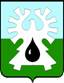 МУНИЦИПАЛЬНОЕ ОБРАЗОВАНИЕ ГОРОД УРАЙХанты-Мансийский автономный округ - Юграадминистрация ГОРОДА УРАЙПОСТАНОВЛЕНИЕот _________	                            № ____О внесении изменений в муниципальную программу «Улучшение жилищных условий жителей, проживающих на территории муниципального образования город Урай» на 2019-2030 годыВ целях реализации государственной программы Ханты-Мансийского автономного округа – Югры «Развитие жилищной сферы», утвержденной постановлением Правительства Ханты-Мансийского автономного округа – Югры от 05.10.2018 №346-п, в соответствии со статьей 179 Бюджетного кодекса Российской Федерации, постановлением администрации города Урай от 25.06.2019 №1524 «О муниципальных программах муниципального образования городской округ город Урай»:1. Внести изменения в муниципальную программу «Улучшение жилищных условий жителей, проживающих на территории муниципального образования город Урай» на 2019-2030 годы, утвержденную постановлением администрации города Урай от 25.09.2018 №2466, согласно приложению. 2. Опубликовать постановление в газете «Знамя» и разместить на официальном сайте органов местного самоуправления города Урай в информационно-телекоммуникационной сети «Интернет».3. Контроль за выполнением постановления возложить на первого заместителя главы  города Урай В.В.Гамузова.Глава города Урай	                Т.Р.ЗакирзяновПриложение к постановлению администрации города Урай от _____________ № _____Изменения в муниципальную программу «Улучшение жилищных условий жителей, проживающих на территории муниципального образования город Урай» на 2019-2030 годы (далее – муниципальная программа)В паспорте муниципальной программы:В cтроке 9 слова «до 9,4 тыс. кв.м.» заменить словами «до 14,1 тыс. кв.м.»;Строку 11 изложить в новой редакции:«»;В таблице 1:строку 1 изложить в новой редакции: «»;строку 2 изложить в новой редакции:«».Строку 1 таблицы 1 (продолжение) изложить в новой редакции:«».Таблицу 2 изложить в новой редакции:«Таблица 2Распределение финансовых ресурсов муниципальной программы».В приложении 2 к муниципальной программе строку 1 изложить в новой редакции: «».Приложение 3 к муниципальной программе изложить в новой редакции: «Приложение 3 к муниципальной программе «Улучшение жилищных условий жителей, проживающих на территории муниципального образования город Урай» на 2019 - 2030 годыПубличная декларация о результатах реализации мероприятий муниципальной программы«Улучшение жилищных условий жителей, проживающих на территории муниципального образования город Урай»на 2019-2030 годы».11Параметры финансовогообеспечения муниципальнойпрограммы1. Источник финансового обеспечениямуниципальной программы:1) бюджет муниципального образования город Урай, 2) бюджет Ханты-Мансийского автономного округа – Югры (далее также - бюджет ХМАО-Югры),3) федеральный бюджет.2. Для реализации муниципальной программы всего необходимо:1) на 2019 год – 745 096,0 тыс. рублей;2) на 2020 год – 485 813,7 тыс. рублей;3) на 2021 год – 128 107,1 тыс. рублей;4) на 2022 год –   97 197,8 тыс. рублей;5) на 2023 год –   77 480,7 тыс. рублей;6) на 2024 год –   40 730,7 тыс. рублей;7) на 2025 год –   40 730,7 тыс. рублей;8) на 2026 год –   40 730,7 тыс. рублей;9) на 2027 год –   40 730,7 тыс. рублей;10) на 2028 год  – 40 730,7 тыс. рублей;11) на 2029 год  – 40 730,7 тыс. рублей;12) на 2030 год  – 40 730,7 тыс. рублей.1.Количество квадратных метров расселенного аварийного жилищного фонда (1), (3)тыс. кв.м.4,55,65,30,42.Доля населения, получившего жилые помещения и улучшившего жилищные условия в отчетном году, в общей численности населения, состоящего на учете в качестве нуждающихся в жилых помещениях (2)%38,2826351.Количество квадратных метров расселенного аварийного жилищного фонда (1), (3)тыс. кв.м.0,30,40,30,30,30,30,30,30,314,1Номер основного мероприятияОсновные мероприятия муниципальной программы (их взаимосвязь с целевыми показателями муниципальной программы)Ответственный исполнитель/соисполнительИсточники финансированияФинансовые затраты на реализацию (тыс. руб.)Финансовые затраты на реализацию (тыс. руб.)Финансовые затраты на реализацию (тыс. руб.)Финансовые затраты на реализацию (тыс. руб.)Финансовые затраты на реализацию (тыс. руб.)Финансовые затраты на реализацию (тыс. руб.)Финансовые затраты на реализацию (тыс. руб.)Финансовые затраты на реализацию (тыс. руб.)Финансовые затраты на реализацию (тыс. руб.)Финансовые затраты на реализацию (тыс. руб.)Финансовые затраты на реализацию (тыс. руб.)Финансовые затраты на реализацию (тыс. руб.)Финансовые затраты на реализацию (тыс. руб.)Номер основного мероприятияОсновные мероприятия муниципальной программы (их взаимосвязь с целевыми показателями муниципальной программы)Ответственный исполнитель/соисполнительИсточники финансированияВсегов том числев том числев том числев том числев том числев том числев том числев том числев том числев том числев том числев том числеНомер основного мероприятияОсновные мероприятия муниципальной программы (их взаимосвязь с целевыми показателями муниципальной программы)Ответственный исполнитель/соисполнительИсточники финансированияВсего20192020202120222023202420252026202720282029203012345678910111213141516171Приобретение жилых помещений у  застройщиков и у лиц, не являющихся застройщиками, в многоквартирных домах, введенных в эксплуатацию не ранее 5 лет, предшествующих текущему году, а также в жилых домах, указанных в пункте 2 части 2 статьи 49 Градостроительного кодекса Российской Федерации, в строящихся многоквартирных домах или в многоквартирных домах, в которых жилые помещения будут созданы в будущем (1)Управление по учету и распределению муниципального жилого фонда администрации города УрайВсего:1 054 414,2451 395,7373 832,038 359,534 600,518 687,719 648,419 648,419 648,419 648,419 648,419 648,419 648,41Приобретение жилых помещений у  застройщиков и у лиц, не являющихся застройщиками, в многоквартирных домах, введенных в эксплуатацию не ранее 5 лет, предшествующих текущему году, а также в жилых домах, указанных в пункте 2 части 2 статьи 49 Градостроительного кодекса Российской Федерации, в строящихся многоквартирных домах или в многоквартирных домах, в которых жилые помещения будут созданы в будущем (1)Управление по учету и распределению муниципального жилого фонда администрации города УрайФедеральный бюджет 00000000000001Приобретение жилых помещений у  застройщиков и у лиц, не являющихся застройщиками, в многоквартирных домах, введенных в эксплуатацию не ранее 5 лет, предшествующих текущему году, а также в жилых домах, указанных в пункте 2 части 2 статьи 49 Градостроительного кодекса Российской Федерации, в строящихся многоквартирных домах или в многоквартирных домах, в которых жилые помещения будут созданы в будущем (1)Управление по учету и распределению муниципального жилого фонда администрации города УрайБюджет     ХМАО-Югры993 353,2428 743,0355 135,236 441,532 870,517 753,317 487,117 487,117 487,117 487,117 487,117 487,117 487,11Приобретение жилых помещений у  застройщиков и у лиц, не являющихся застройщиками, в многоквартирных домах, введенных в эксплуатацию не ранее 5 лет, предшествующих текущему году, а также в жилых домах, указанных в пункте 2 части 2 статьи 49 Градостроительного кодекса Российской Федерации, в строящихся многоквартирных домах или в многоквартирных домах, в которых жилые помещения будут созданы в будущем (1)Управление по учету и распределению муниципального жилого фонда администрации города УрайМестный бюджет61 061,022 652,718 696,81 918,01 730,0934,42 161,32 161,32 161,32 161,32 161,32 161,32 161,31Приобретение жилых помещений у  застройщиков и у лиц, не являющихся застройщиками, в многоквартирных домах, введенных в эксплуатацию не ранее 5 лет, предшествующих текущему году, а также в жилых домах, указанных в пункте 2 части 2 статьи 49 Градостроительного кодекса Российской Федерации, в строящихся многоквартирных домах или в многоквартирных домах, в которых жилые помещения будут созданы в будущем (1)Управление по учету и распределению муниципального жилого фонда администрации города УрайИные источники финансирования00000000000002.Реализация основных мероприятий регионального проекта «Обеспечение устойчивого сокращения непригодного для проживания жилищного фонда» (1, 2)Управление по учету и распределению муниципального жилого фонда администрации города УрайВсего:151 406,1151 406,1000000000002.Реализация основных мероприятий регионального проекта «Обеспечение устойчивого сокращения непригодного для проживания жилищного фонда» (1, 2)Управление по учету и распределению муниципального жилого фонда администрации города УрайФедеральный бюджет 00000000000002.Реализация основных мероприятий регионального проекта «Обеспечение устойчивого сокращения непригодного для проживания жилищного фонда» (1, 2)Управление по учету и распределению муниципального жилого фонда администрации города УрайБюджет     ХМАО-Югры143 835,8143 835,8000000000002.Реализация основных мероприятий регионального проекта «Обеспечение устойчивого сокращения непригодного для проживания жилищного фонда» (1, 2)Управление по учету и распределению муниципального жилого фонда администрации города УрайМестный бюджет7 570,37 570,3000000000002.Реализация основных мероприятий регионального проекта «Обеспечение устойчивого сокращения непригодного для проживания жилищного фонда» (1, 2)Управление по учету и распределению муниципального жилого фонда администрации города УрайИные источники финансирования00000000000003.Выплата возмещений за жилые помещения в рамках соглашений, заключенных с собственниками изымаемых жилых помещений(1)Управление по учету и распределению муниципального жилого фонда администрации города УрайВсего:82 621,615 852,820 468,829 500,00,00,02 400,02 400,02 400,02 400,02 400,02 400,02 400,03.Выплата возмещений за жилые помещения в рамках соглашений, заключенных с собственниками изымаемых жилых помещений(1)Управление по учету и распределению муниципального жилого фонда администрации города УрайФедеральный бюджет 00000000000003.Выплата возмещений за жилые помещения в рамках соглашений, заключенных с собственниками изымаемых жилых помещений(1)Управление по учету и распределению муниципального жилого фонда администрации города УрайБюджет     ХМАО-Югры00000000000003.Выплата возмещений за жилые помещения в рамках соглашений, заключенных с собственниками изымаемых жилых помещений(1)Управление по учету и распределению муниципального жилого фонда администрации города УрайМестный бюджет82 621,615 852,820 468,829 500,00,00,02 400,02 400,02 400,02 400,02 400,02 400,02 400,03.Выплата возмещений за жилые помещения в рамках соглашений, заключенных с собственниками изымаемых жилых помещений(1)Управление по учету и распределению муниципального жилого фонда администрации города УрайИные источники финансирования00000000000004.Предоставление жилых помещений по договорам социального найма гражданам в порядке очередности(2)Управление по учету и распределению муниципального жилого фонда администрации города УрайБез финансирования-------------5.Приобретение жилых помещений для обеспечения жилыми помещениями специализированного жилищного фонда по договорам найма специализированных жилых помещений детей-сирот и детей, оставшихся без попечения родителей, лиц из числа детей-сирот и детей, оставшихся без попечения родителей (3)Управление по учету и распределению муниципального жилого фонда администрации города УрайВсего:242 488,927 874,435 449,933 705,335 577,931 832,811 149,811 149,811 149,811 149,811 149,811 149,811 149,85.Приобретение жилых помещений для обеспечения жилыми помещениями специализированного жилищного фонда по договорам найма специализированных жилых помещений детей-сирот и детей, оставшихся без попечения родителей, лиц из числа детей-сирот и детей, оставшихся без попечения родителей (3)Управление по учету и распределению муниципального жилого фонда администрации города УрайФедеральный бюджет 00000000000005.Приобретение жилых помещений для обеспечения жилыми помещениями специализированного жилищного фонда по договорам найма специализированных жилых помещений детей-сирот и детей, оставшихся без попечения родителей, лиц из числа детей-сирот и детей, оставшихся без попечения родителей (3)Управление по учету и распределению муниципального жилого фонда администрации города УрайБюджет ХМАО-Югры242 488,927 874,435 449,933 705,335 577,931 832,811 149,811 149,811 149,811 149,811 149,811 149,811 149,85.Приобретение жилых помещений для обеспечения жилыми помещениями специализированного жилищного фонда по договорам найма специализированных жилых помещений детей-сирот и детей, оставшихся без попечения родителей, лиц из числа детей-сирот и детей, оставшихся без попечения родителей (3)Управление по учету и распределению муниципального жилого фонда администрации города УрайМестный бюджет00000000000005.Приобретение жилых помещений для обеспечения жилыми помещениями специализированного жилищного фонда по договорам найма специализированных жилых помещений детей-сирот и детей, оставшихся без попечения родителей, лиц из числа детей-сирот и детей, оставшихся без попечения родителей (3)Управление по учету и распределению муниципального жилого фонда администрации города УрайИные источники финансирования00000000000006.Предоставление молодым семьям социальных выплат в виде субсидий(2)Управление по учету и распределению муниципального жилого фонда администрации города УрайВсего:184 981,46 957,953 158,025 597,326 074,426 015,26 739,86 739,86 739,86 739,86 739,86 739,86 739,86.Предоставление молодым семьям социальных выплат в виде субсидий(2)Управление по учету и распределению муниципального жилого фонда администрации города УрайФедеральный бюджет19 125,0321,815 113,9946,41 399,61 343,30,00,00,00,00,00,00,06.Предоставление молодым семьям социальных выплат в виде субсидий(2)Управление по учету и распределению муниципального жилого фонда администрации города УрайБюджет ХМАО-Югры156 486,96 288,235 265,823 371,123 371,123 371,16 402,86 402,86 402,86 402,86 402,86 402,86 402,86.Предоставление молодым семьям социальных выплат в виде субсидий(2)Управление по учету и распределению муниципального жилого фонда администрации города УрайМестный бюджет9 369,5347,92 778,31 279,81 303,71 300,8337,0337,0337,0337,0337,0337,0337,06.Предоставление молодым семьям социальных выплат в виде субсидий(2)Управление по учету и распределению муниципального жилого фонда администрации города УрайИные источники финансирования00000000000007.Улучшение жилищных условий ветеранов Великой Отечественной войны и вставших на учет в качестве нуждающихся в жилых помещениях до 01.01.2005 ветеранов боевых действий, инвалидов и семей, имеющих детей-инвалидов(2) Управление по учету и распределению муниципального жилого фонда администрации города УрайВсего:8 383,900945,0945,0945,0792,7792,7792,7792,7792,7792,7792,77.Улучшение жилищных условий ветеранов Великой Отечественной войны и вставших на учет в качестве нуждающихся в жилых помещениях до 01.01.2005 ветеранов боевых действий, инвалидов и семей, имеющих детей-инвалидов(2) Управление по учету и распределению муниципального жилого фонда администрации города УрайФедеральный бюджет8 383,900945,0945,0945,0792,7792,7792,7792,7792,7792,7792,77.Улучшение жилищных условий ветеранов Великой Отечественной войны и вставших на учет в качестве нуждающихся в жилых помещениях до 01.01.2005 ветеранов боевых действий, инвалидов и семей, имеющих детей-инвалидов(2) Управление по учету и распределению муниципального жилого фонда администрации города УрайБюджет ХМАО-Югры00000000000007.Улучшение жилищных условий ветеранов Великой Отечественной войны и вставших на учет в качестве нуждающихся в жилых помещениях до 01.01.2005 ветеранов боевых действий, инвалидов и семей, имеющих детей-инвалидов(2) Управление по учету и распределению муниципального жилого фонда администрации города УрайМестный бюджет00000000000007.Улучшение жилищных условий ветеранов Великой Отечественной войны и вставших на учет в качестве нуждающихся в жилых помещениях до 01.01.2005 ветеранов боевых действий, инвалидов и семей, имеющих детей-инвалидов(2) Управление по учету и распределению муниципального жилого фонда администрации города УрайИные источники финансирования00000000000008.Отнесение жилых помещений муниципального жилого фонда к специализированному жилищному фонду(2)Управление по учету и распределению муниципального жилого фонда администрации города УрайБез финансирования-------------9.Приобретение жилых помещений для замены инвалидам, семьям, имеющим детей-инвалидов, являющихся нанимателями жилых помещений по договорам социального найма муниципального фонда (2)Управление по учету и распределению муниципального жилого фонда администрации города УрайВсего:2 905,002 905,000000000009.Приобретение жилых помещений для замены инвалидам, семьям, имеющим детей-инвалидов, являющихся нанимателями жилых помещений по договорам социального найма муниципального фонда (2)Управление по учету и распределению муниципального жилого фонда администрации города УрайФедеральный бюджет00000000000009.Приобретение жилых помещений для замены инвалидам, семьям, имеющим детей-инвалидов, являющихся нанимателями жилых помещений по договорам социального найма муниципального фонда (2)Управление по учету и распределению муниципального жилого фонда администрации города УрайБюджет ХМАО-Югры00000000000009.Приобретение жилых помещений для замены инвалидам, семьям, имеющим детей-инвалидов, являющихся нанимателями жилых помещений по договорам социального найма муниципального фонда (2)Управление по учету и распределению муниципального жилого фонда администрации города УрайМестный бюджет2 905,002 905,000000000009.Приобретение жилых помещений для замены инвалидам, семьям, имеющим детей-инвалидов, являющихся нанимателями жилых помещений по договорам социального найма муниципального фонда (2)Управление по учету и распределению муниципального жилого фонда администрации города УрайИные источники финансирования000000000000010.Реконструкция нежилого здания детской поликлиники под жилой дом в городе Урай(2)Муниципальное казенное учреждение «Управление капитального строительства города Урай»Всего:91 609,191 609,10,00,00,00,00,00,00,00,00,00,00,010.Реконструкция нежилого здания детской поликлиники под жилой дом в городе Урай(2)Муниципальное казенное учреждение «Управление капитального строительства города Урай»Федеральный бюджет000000000000010.Реконструкция нежилого здания детской поликлиники под жилой дом в городе Урай(2)Муниципальное казенное учреждение «Управление капитального строительства города Урай»Бюджет ХМАО-Югры000000000000010.Реконструкция нежилого здания детской поликлиники под жилой дом в городе Урай(2)Муниципальное казенное учреждение «Управление капитального строительства города Урай»Местный бюджет91 609,191 609,10,00,00,00,00,00,00,00,00,00,00,010.Реконструкция нежилого здания детской поликлиники под жилой дом в городе Урай(2)Муниципальное казенное учреждение «Управление капитального строительства города Урай»Иные источники финансирования0000000000000Итого по муниципальной программе:Итого по муниципальной программе:Итого по муниципальной программе:Всего:1 818 810,2745 096,0485 813,7128 107,197 197,877 480,740 730,740 730,740 730,740 730,740 730,740 730,740 730,7Итого по муниципальной программе:Итого по муниципальной программе:Итого по муниципальной программе:Федеральный бюджет27 508,9321,815 113,91 891,42 344,62 288,3792,7792,7792,7792,7792,7792,7792,7Итого по муниципальной программе:Итого по муниципальной программе:Итого по муниципальной программе:Бюджет ХМАО-Югры1 536 164,8606 741,4425 850,993 517,991 819,572 957,235 039,735 039,735 039,735 039,735 039,735 039,735 039,7Итого по муниципальной программе:Итого по муниципальной программе:Итого по муниципальной программе:Местный бюджет255 136,5138 032,844 848,932 697,83 033,72 235,24 898,34 898,34 898,34 898,34 898,34 898,34 898,3Итого по муниципальной программе:Итого по муниципальной программе:Итого по муниципальной программе:Иные источники финансирования0000000000000Инвестиции в объекты муниципальной собственностиИнвестиции в объекты муниципальной собственностиИнвестиции в объекты муниципальной собственностиВсего:1 542 823,3722 285,3412 186,972 064,870 178,450 520,530 798,230 798,230 798,230 798,230 798,230 798,230 798,2Инвестиции в объекты муниципальной собственностиИнвестиции в объекты муниципальной собственностиИнвестиции в объекты муниципальной собственностиФедеральный бюджет0000000000000Инвестиции в объекты муниципальной собственностиИнвестиции в объекты муниципальной собственностиИнвестиции в объекты муниципальной собственностиБюджет ХМАО-Югры1 379 677,9600 453,2390 585,170 146,868 448,449 586,128 636,928 636,928 636,928 636,928 636,928 636,928 636,9Инвестиции в объекты муниципальной собственностиИнвестиции в объекты муниципальной собственностиИнвестиции в объекты муниципальной собственностиМестный бюджет163 145,4121 832,121 601,81 918,01 730,0934,42 161,32 161,32 161,32 161,32 161,32 161,32 161,3Инвестиции в объекты муниципальной собственностиИнвестиции в объекты муниципальной собственностиИнвестиции в объекты муниципальной собственностиИные источники финансирования0000000000000Прочие расходыПрочие расходыПрочие расходыВсего:275 986,922 810,773 626,856 042,327 019,426 960,29 932,59 932,59 932,59 932,59 932,59 932,59 932,5Прочие расходыПрочие расходыПрочие расходыФедеральный бюджет27 508,9321,815 113,91 891,42 344,62 288,3792,7792,7792,7792,7792,7792,7792,7Прочие расходыПрочие расходыПрочие расходыБюджет ХМАО-Югры156 486,9 6 288,235 265,823 371,123 371,123 371,16 402,86 402,86 402,86 402,86 402,86 402,86 402,8Прочие расходыПрочие расходыПрочие расходыМестный бюджет91 991,116 200,723 247,130 779,81 303,71 300,82 737,02 737,02 737,02 737,02 737,02 737,02 737,0Прочие расходыПрочие расходыПрочие расходыИные источники финансирования0000000000000В том числе:В том числе:В том числе:Ответственный исполнитель –Управление по учету и распределению муниципального жилого фонда администрации города УрайОтветственный исполнитель –Управление по учету и распределению муниципального жилого фонда администрации города УрайОтветственный исполнитель –Управление по учету и распределению муниципального жилого фонда администрации города УрайВсего:1 727 201,1653 486,9485 813,7128 107,197 197,877 480,740 730,740 730,740 730,740 730,740 730,740 730,740 730,7Ответственный исполнитель –Управление по учету и распределению муниципального жилого фонда администрации города УрайОтветственный исполнитель –Управление по учету и распределению муниципального жилого фонда администрации города УрайОтветственный исполнитель –Управление по учету и распределению муниципального жилого фонда администрации города УрайФедеральный бюджет27 508,9321,815 113,91 891,42 344,62 288,3792,7792,7792,7792,7792,7792,7792,7Ответственный исполнитель –Управление по учету и распределению муниципального жилого фонда администрации города УрайОтветственный исполнитель –Управление по учету и распределению муниципального жилого фонда администрации города УрайОтветственный исполнитель –Управление по учету и распределению муниципального жилого фонда администрации города УрайБюджет ХМАО-Югры1 536 164,8606 741,4425 850,993 517,991 819,572 957,235 039,735 039,735 039,735 039,735 039,735 039,735 039,7Ответственный исполнитель –Управление по учету и распределению муниципального жилого фонда администрации города УрайОтветственный исполнитель –Управление по учету и распределению муниципального жилого фонда администрации города УрайОтветственный исполнитель –Управление по учету и распределению муниципального жилого фонда администрации города УрайМестный бюджет163 527,446 423,744 848,932 697,83 033,72 235,24 898,34 898,34 898,34 898,34 898,34 898,34 898,3Ответственный исполнитель –Управление по учету и распределению муниципального жилого фонда администрации города УрайОтветственный исполнитель –Управление по учету и распределению муниципального жилого фонда администрации города УрайОтветственный исполнитель –Управление по учету и распределению муниципального жилого фонда администрации города УрайИные источники финансирования0000000000000Соисполнитель 1(Муниципальное казенное учреждение «Управление капитального строительства города Урай»)Соисполнитель 1(Муниципальное казенное учреждение «Управление капитального строительства города Урай»)Соисполнитель 1(Муниципальное казенное учреждение «Управление капитального строительства города Урай»)Всего:91 609,191 609,100000000000Соисполнитель 1(Муниципальное казенное учреждение «Управление капитального строительства города Урай»)Соисполнитель 1(Муниципальное казенное учреждение «Управление капитального строительства города Урай»)Соисполнитель 1(Муниципальное казенное учреждение «Управление капитального строительства города Урай»)Федеральный бюджет0000000000000Соисполнитель 1(Муниципальное казенное учреждение «Управление капитального строительства города Урай»)Соисполнитель 1(Муниципальное казенное учреждение «Управление капитального строительства города Урай»)Соисполнитель 1(Муниципальное казенное учреждение «Управление капитального строительства города Урай»)Бюджет ХМАО-Югры0000000000000Соисполнитель 1(Муниципальное казенное учреждение «Управление капитального строительства города Урай»)Соисполнитель 1(Муниципальное казенное учреждение «Управление капитального строительства города Урай»)Соисполнитель 1(Муниципальное казенное учреждение «Управление капитального строительства города Урай»)Местный бюджет91 609,191 609,100000000000Соисполнитель 1(Муниципальное казенное учреждение «Управление капитального строительства города Урай»)Соисполнитель 1(Муниципальное казенное учреждение «Управление капитального строительства города Урай»)Соисполнитель 1(Муниципальное казенное учреждение «Управление капитального строительства города Урай»)Иные источники финансирования00000000000001Приобретение жилых помещений у  застройщиков и у лиц, не являющихся застройщиками, в многоквартирных домах, введенных в эксплуатацию не ранее 5 лет, предшествующих текущему году, а также в жилых домах, указанных в пункте 2 части 2 статьи 49 Градостроительного кодекса Российской Федерации, в строящихся многоквартирных домах или в многоквартирных домах, в которых жилые помещения будут созданы в будущемПроведение аукционов на приобретение жилых помещений.Регистрация перехода права собственности на квартиры.Постановление Правительства Ханты-Мансийского автономного округа - Югры 
от 05.10.2018 №346-п «О государственной программе Ханты-Мансийского автономного округа – Югры «Развитие жилищной сферы»;№ п/пНаименование результатаЗначение результата (ед. измерения)Срок исполненияНаименование мероприятия (подпрограммы) муниципальной программы, направленного на достижение результатаОбъем финансирования мероприятия1234561Количество квадратных метров расселенного аварийного жилищного фонда14,1(тыс. кв.м.)2030 годПриобретение жилых помещений у  застройщиков и у лиц, не являющихся застройщиками, в многоквартирных домах, введенных в эксплуатацию не ранее 5 лет, предшествующих текущему году, а также в жилых домах, указанных в пункте 2 части 2 статьи 49 Градостроительного кодекса Российской Федерации, в строящихся многоквартирных домах или в многоквартирных домах, в которых жилые помещения будут созданы в будущем;Реализация основных мероприятий регионального проекта «Обеспечение устойчивого сокращения непригодного для проживания жилищного фонда» Выплата возмещений за жилые помещения в рамках соглашений, заключенных с собственниками изымаемых жилых помещений1 288 441,9тыс.рублей2Доля населения, получившего жилые помещения и улучшившего жилищные условия в отчетном году, в общей численности населения, состоящего на учете в качестве нуждающихся в жилых помещениях5(%)2030 год4. Предоставление жилых помещений по договорам социального найма гражданам в порядке очередности;6.  Предоставление молодым семьям социальных выплат в виде субсидий;7.  Улучшение жилищных условий ветеранов Великой Отечественной войны и вставших на учет в качестве нуждающихся в жилых помещениях до 01.01.2005 ветеранов боевых действий, инвалидов и семей, имеющих детей-инвалидов;8. Отнесение жилых помещений муниципального жилого фонда к специализированному жилищному фонду;9. Приобретение жилых помещений для замены инвалидам, семьям, имеющим детей-инвалидов, являющихся нанимателями жилых помещений по договорам социального найма муниципального фонда;10. Реконструкция нежилого здания детской поликлиники под жилой дом в городе Урай287 879,5тыс.рублей3Доля детей-сирот и детей, оставшихся без попечения родителей, лиц из числа детей-сирот и детей, оставшихся без попечения родителей, обеспеченных жилыми помещениями, в общем количестве включенных на начало года в список детей-сирот и детей, оставшихся без попечения родителей, лиц из числа детей-сирот и детей, оставшихся без попечения родителей, которые подлежат обеспечению жилыми помещениями специализированного жилищного фонда по договорам найма специализированных жилых помещений 100(%)ежегодно2030 год5. Приобретение жилых помещений для обеспечения жилыми помещениями специализированного жилищного фонда по договорам найма специализированных жилых помещений детей-сирот и детей, оставшихся без попечения родителей, лиц из числа детей-сирот и детей, оставшихся без попечения родителей 242 488,9тыс.рублей